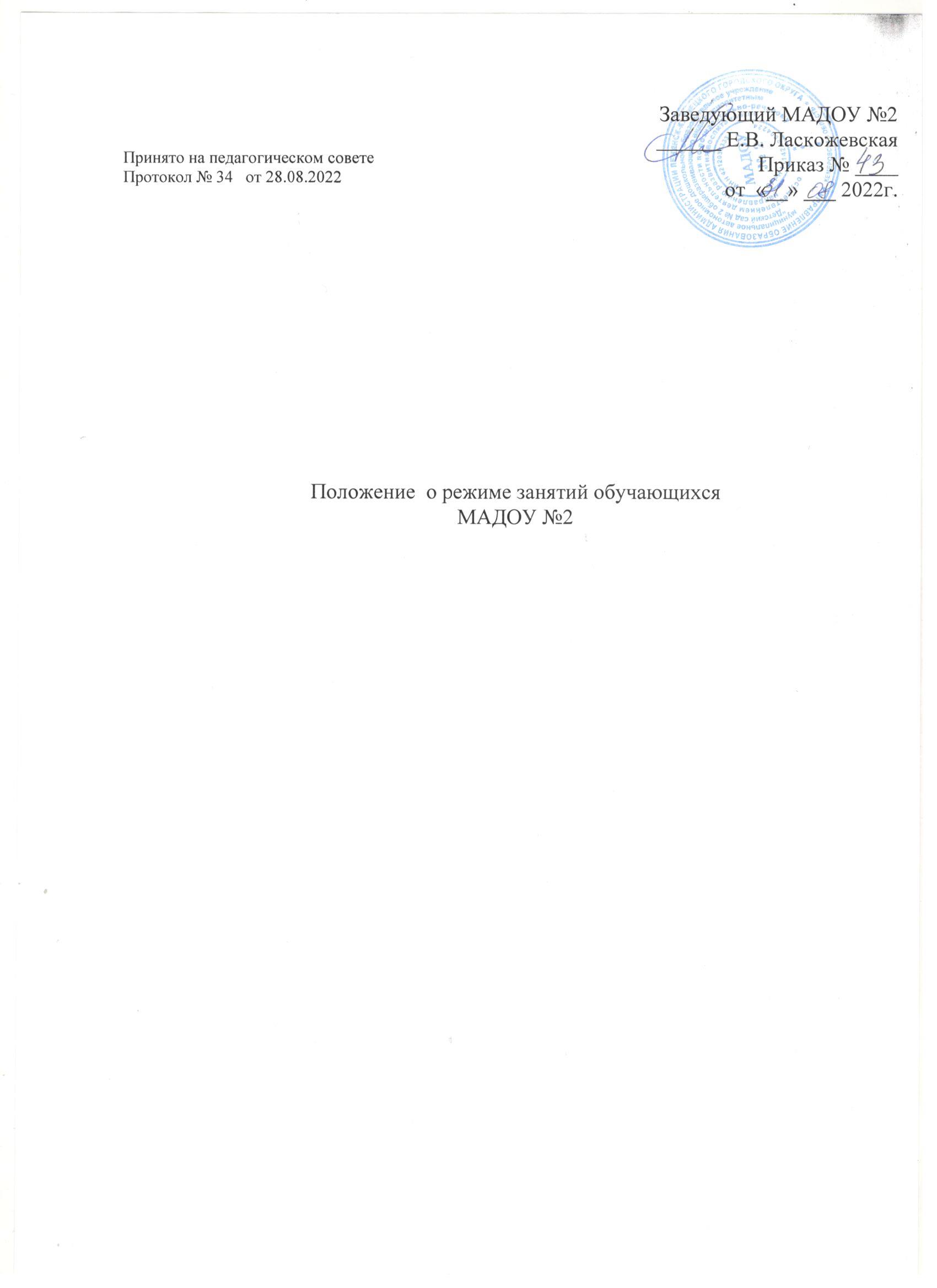 Заведующий МАДОУ №2______ Е.В. ЛаскожевскаяПриказ № ____                                                                                                             от  «__» ___ 2022г.   Положение  о режиме занятий обучающихсяМАДОУ №2Общие положенияПоложение о режиме занятий обучающихся (воспитанников) (далее – положение) в Муниципальном автономном дошкольном образовательном учреждении «Детский сад № 2 общеразвивающего вида с приоритетным осуществлением деятельности по познавательно-речевому направлению развития воспитанников» (далее – МАДОУ №2) разработано в соответствии с:- Федеральным Законом Российской Федерации от 29 декабря 2012 г. N 273- ФЗ "Об образовании в Российской Федерации"СанПиН 2.4.3648-20 "Санитарно-эпидемиологические требования к организациям воспитания и обучения, отдыха и оздоровления детей и молодежи" (далее – СанПиН), утв. Постановлением Главного государственного санитарного врача РФ от 28.09.2020 № 28ФГОС ДОдругими	нормативно-правовыми	актами	по	вопросам	образования, социальной защиты прав и интересов воспитанников.Настоящее	Положение	регулирует	организацию	режима	занятий	в группах, функционирующих в МАДОУ №2.Положение регламентирует режим занятий обучающихся (воспитанников)МАДОУ.Цель и задачи режима занятийОсновная цель:Сохранение	физического	и	психического	здоровья	воспитанника	при организации образовательного процесса.Задачи:соблюдать	гигиенические	нормы	и	требования	к	организации жизнедеятельности в МАДОУ;обеспечить гармоничное развитие воспитанников в соответствии с их возрастными особенностями;использовать индивидуальный режим дня каждого воспитанника в период адаптации воспитанников к ДОУ.Режим функционирования МАДОУДошкольное образовательное учреждение работает по 5-ти дневной рабочей неделе.Режим работы с 7-00 до 19-00 (12 часовой режим).В субботу, воскресенье и праздничные дни МАДОУ №2 не работает.Образовательная	деятельность	осуществляется	в	соответствии	с основной образовательной программой дошкольного образованияМАДОУ №2, адаптированной образовательной программой (АОП).Образовательная деятельность проводится в соответствии с санитарно- гигиеническими правилами и возрастом воспитанников, расписанием образовательной деятельности, утвержденным приказом заведующего.В середине времени, отведённого на занятие, педагоги проводят физкультурные минутки. Перерывы между занятиями составляют не менее 10 минут.Режим образовательной деятельности и учебной нагрузки обучающихся (воспитанников)Образовательная деятельность начинается в соответствии с режимом дня и расписанием занятий.Для   воспитанников    первой младшей группы от 1,5-2,    от2 до 3   лет длительность занятий не должна превышать 8-10 мин. Допускается осуществлять образовательную деятельность в первую и во вторую половину дня.Продолжительность образовательной деятельности для воспитанников от 3 до 4-х лет – не более 15 минут, для воспитанников от 4-х до 5-ти лет - не более 20 минут, для воспитанников от 5 до 6-ти лет не более 25 минут, для воспитанников от 6-ти до 7-ми лет – не более 30 минут.Максимально допустимый объём недельной образовательной нагрузки для воспитанников 2-3 года -1 час 20 минут, для воспитанников 3-4 лет -2 часа 30 минут, для воспитанников 4-5 лет– 3 часа 20 минут, для воспитанников 5-6 лет - 5 часов 50 минут, для воспитанников 6-7 лет – 8часов30 минут.Образовательная деятельность с воспитанниками старшего дошкольного возраста может осуществляться во второй половине дня после дневного сна. Её продолжительность должна составлять не более 25-30 минут в день.Образовательная деятельность по физическому развитию осуществляется во всех возрастных группах. В группах старшего дошкольного возраста занятия проводятся 3 раза в неделю, из них один раз в неделю на улице.Образовательную деятельность, требующую повышенной познавательной активности умственного напряжения воспитанников, следует организовывать в первую половину дня.Образовательная деятельность проводится во время учебного года.Учебный год продолжается с 1 сентября по 31 мая.Летняя - оздоровительная работа продолжается с 01 июня по31 августа. В летний оздоровительный период образовательная деятельность осуществляется только эстетически-оздоровительного цикла (музыкальные, спортивные, изобразительное искусство), что способствует укреплению физического и психического здоровья детей.Образовательная деятельность может проводиться в форме: фронтальных, подгрупповых и индивидуальных занятий.ОтветственностьВо время образовательной деятельности воспитатели, младшие воспитатели, педагоги – специалисты несут ответственность за жизнь и здоровье воспитанников.Администрация, педагогические работники несут ответственность:за невыполнение или ненадлежащее выполнение функций, отнесенных к ее компетенции, за реализацию не в полном объеме образовательной программы в соответствии с учебным планом;за несоблюдение расписания образовательной деятельности;за несоответствие применяемых форм, методов и средств организации образовательного	процессавозрастным,	индивидуальным, психофизиологическим особенностям воспитанников.